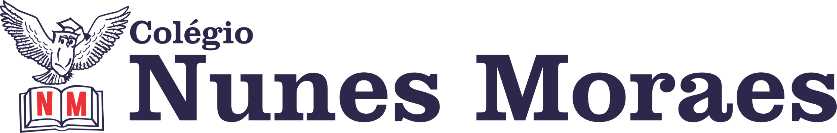 “Que a gente faça tantas coisas boas que não sobre tempo para pensamentos ruins!”FELIZ SEXTA-FEIRA!1ª aula: 7:20h às 8:15h – MATEMÁTICA - PROFESSOR: RICARDO BENTOO link dessa aula será disponibilizado no grupo dos alunos.1º passo: Correção da atividade de casa/pós aula.2º passo: Explicação do conteúdo através do link: 3º passo: Resolução das questões de 1,2,3,4 e 5 da página 47 (livro 1 do SAS)4º passo: Acompanhe a correção das atividades pelo Meet.5º passo: Enviar as atividades para Islene.Durante a resolução dessas questões o professor Ricardo vai tirar dúvidas no chat/whatsapp (992705207)Faça foto das atividades que você realizou e envie para coordenação Eugênia (9.91058116)Essa atividade será pontuada para nota.2ª aula: 8:15h às 9:10h – PORTUGUÊS - PROFESSORA: MONNALYSAO link dessa aula será disponibilizado no grupo dos alunos.1º passo: revisão dos temas e instruções das redações dos capítulos 1 e 2.2º passo: explicação e resolução NA GRAMÁTICA páginas 208 (q. 3), 210 (1), 212 (1 a 5)LINK EXTRA PARA ASSISTIR CASO A AULA AO VIVO APRESENTE PROBLEMAS: https://www.youtube.com/watch?v=gjXUaF_Tt8Y&t=4sDurante a resolução dessas questões o professora Monnalysa vai tirar dúvidas no chat/whatsapp (91839273)Faça foto das atividades que você realizou e envie para coordenação Eugênia (9.91058116)Essa atividade será pontuada para nota.

Intervalo: 9:10h às 9:30h3ª aula: 9:30h às 10:25h- MATEMÁTICA- PROFESSOR: RICARDO BENTOO link dessa aula será disponibilizado no grupo dos alunos.1º passo: Explicação do conteúdo através do link: 2º passo: Resolução das questões de 1 e 2 da página 50 (livro 1 do SAS)3º passo: Acompanhe a correção das atividades pelo Meet.4º passo: Atividade de casa/pós aula: questões 1 e 2 da  página 38 (Suplementar 1)5º passo: Enviar as atividades para Islene.Durante a resolução dessas questões o professor Ricardo vai tirar dúvidas no chat/whatsapp (992705207)Faça foto das atividades que você realizou e envie para coordenação Eugênia (9.91058116)Essa atividade será pontuada para nota.4ª aula: 10:25h às 11:20h – PORTUGUÊS – PROFESSORA: MONNALYSAO link dessa aula será disponibilizado no grupo dos alunos.1º passo: explicação e resolução na GRAMÁTICA das páginas 217 (3), 218 (4 e 5), 221 (14, 15 e 16).Casa: APOSTILA SAS páginas 71 a 73 (q. 1 a 4).LINK EXTRA PARA ASSISTIR CASO A AULA AO VIVO APRESENTE PROBLEMAS: https://www.youtube.com/watch?v=vcOy8DZOSmYDurante a resolução dessas questões o professora Monnalysa vai tirar dúvidas no chat/whatsapp (91839273)Faça foto das atividades que você realizou e envie para coordenação Eugênia (9.91058116)Essa atividade será pontuada para nota.BOM FINAL DE SEMANA!!